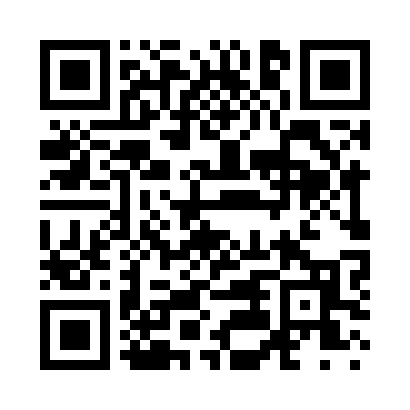 Prayer times for Barnaby Woods, Washington DC, USAWed 1 May 2024 - Fri 31 May 2024High Latitude Method: Angle Based RulePrayer Calculation Method: Islamic Society of North AmericaAsar Calculation Method: ShafiPrayer times provided by https://www.salahtimes.comDateDayFajrSunriseDhuhrAsrMaghribIsha1Wed4:476:101:054:558:019:242Thu4:466:081:054:558:029:253Fri4:446:071:054:558:039:274Sat4:436:061:054:558:049:285Sun4:416:051:054:568:059:296Mon4:406:041:054:568:069:307Tue4:396:031:054:568:079:328Wed4:376:021:054:568:089:339Thu4:366:011:054:568:099:3410Fri4:346:001:054:578:109:3611Sat4:335:591:054:578:119:3712Sun4:325:581:054:578:129:3813Mon4:315:571:054:578:139:3914Tue4:295:561:054:588:149:4115Wed4:285:551:054:588:159:4216Thu4:275:541:054:588:169:4317Fri4:265:531:054:588:169:4418Sat4:255:531:054:588:179:4619Sun4:235:521:054:598:189:4720Mon4:225:511:054:598:199:4821Tue4:215:501:054:598:209:4922Wed4:205:501:054:598:219:5023Thu4:195:491:055:008:229:5124Fri4:185:481:055:008:229:5325Sat4:175:481:055:008:239:5426Sun4:175:471:055:008:249:5527Mon4:165:471:065:018:259:5628Tue4:155:461:065:018:259:5729Wed4:145:461:065:018:269:5830Thu4:135:451:065:018:279:5931Fri4:135:451:065:028:2810:00